ТЕМА 3. ВИДИ ПІДПРИЄМСТВ, ЇХ ОРГАНІЗАЦІЙНО-ПРАВОВІ ФОРМИПравові основи функціонування підприємств в Україні.Порядок створення та реєстрації підприємств.Класифікація підприємств.Форми об’єднання підприємств, їх утворення, мета і функції.Бізнес - це мистецтво вилучати гроші з кишені іншої людини,не вдаючись до насилля.Морі АмстердамПравові основи функціонування підприємств в УкраїніПідприємства в Україні як суб’єкти господарювання утворюються, реєструються та здійснюють свою діяльність у встановленому законодавством порядку.Законодавство у сфері господарської діяльності формується на основі Конституції України та є сукупністю законодавчих актів та підзаконних нормативних актів.До законодавчих актів належать нормативні акти Верховної Ради України та Кабінету Міністрів України. До підзаконних нормативних актів - укази та розпорядження Президента України, постанови та розпорядження Кабінету Міністрів, нормативні акти міністерств, відомств (накази, інструкції, положення), нормативні акти місцевих рад народних депутатів та місцевих адміністрацій.Основним документом, який визначає умови, обсяги, сфери та порядок застосування засобів державного регулювання господарських відносин є Господарський кодекс України (ГКУ). Він встановлює відповідно до Конституції України правові основи господарської діяльності суб’єктів господарювання різних форм власності та покликаний забезпечити розвиток підприємництва, зростання ділової активності і підвищення ефективності суспільного виробництва, його соціальну спрямованість.До	основних	засобів	регулюючого	впливу	держави	на	діяльність господарюючих суб’єктів належать (ст.12 ГКУ):державне замовлення і державне завдання;ліцензування, патентування і квотування;сертифікація і стандартизація;застосування нормативів та лімітів;регулювання цін і тарифів;надання інвестиційних, податкових та інших пільг;надання дотацій, компенсацій, цільових інновацій та субсидій.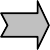 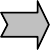 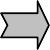 Також Господарським кодексом України визначені поняття та сутність недобросовісної конкуренції, інноваційної та інвестиційної діяльності та ін. Положення ГКУ знайшли відображення у спеціальних законах та нормативно- правових актах, наприклад, Законах України «Про захист від недобросовісної конкуренції» (1996 р.), «Про захист економічної конкуренції» (2001 р.), «Про інвестиційну діяльність» (1991 р.), «Про інноваційну діяльність» (2002 р.) і т.д.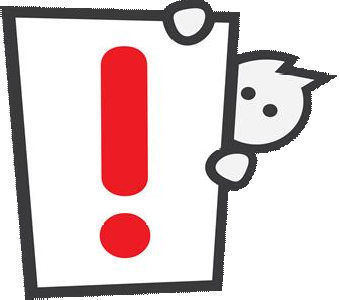 Нормативно-правовими актами, які регулюють діяльність підприємств, також є статут, засновницький (установчий) договір, генеральна тарифна угода та колективний договір.Статутом підприємства повинні бути обов’язково визначені його форма власності, сфера діяльності, способи управління та контролю, порядок утворення майна та розподіл прибутку, порядок реорганізації або припинення діяльності та інші положення, які регламентують роботу підприємства.Статут підприємства є його «внутрішнім законом» і містить:Статут підприємства підлягає реєстрації в органах державної реєстрації і є головним документом для підприємств з індивідуальною формою власності, найчастіше приватних підприємств у сфері малого бізнесу.У разі створення підприємства з колективною формою організації і ведення бізнесу (найчастіше різного роду товариства, об’єднання підприємств) окрім статуту необхідним є ще й засновницький договір.Такий договір за своєю суттю є письмовою домовленістю про спільну господарську діяльність з утворенням самостійної юридичної особи. Головний зміст засновницького договору - об’єднання майна, капіталів та зусиль кількох людей для ведення спільної господарської діяльності з метою одержання прибутку.Засновницький договір набирає сили з моменту його підписання всіма засновниками підприємства та оформляється простим протоколом їх загальних зборів.Така угода укладається на міжгалузевому рівні та спрямована на вдосконалення колективно-договірного регулювання соціально-трудових відносин, розвиток соціального партнерства, реалізацію прав і гарантій як працівників, так і роботодавців.Предметом Генеральної тарифної угоди є:диференціація мінімальних тарифних ставок за  видами виробництв, робіт у виробничих галузях залежно від важкості праці, але не нижче встановленої державою мінімальної заробітної плати;єдині для всієї території України мінімальні ставки компенсаційних доплат за роботу у несприятливих, шкідливих і небезпечних умовах праці, які диференціюються за видами і категоріями умов праці;єдині тарифні умови оплати праці робітників і службовців за загальними (наскрізними) професіями та посадами;взаємні зобов’язання сторін щодо виконання угоди.Положення генеральної тарифної угоди мають пряму дію, поширюються на підприємства усіх форм власності, є обов’язковими як мінімальні гарантії для сторін при укладенні колективних договорів, галузевих та регіональних угод.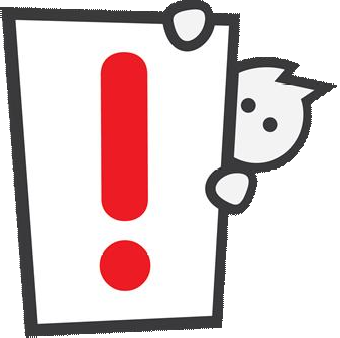 У колективний договір включаються додаткові порівняно з чинним законодавством зобов’язання щодо оплати і умов праці працівників, їх соціального захисту, вирішення житлових проблем, надання адміністрацією певних пільг і гарантій тощо.Разом з тим профспілка підприємства від імені працівників бере на себе зобов’язання щодо дотримання режиму роботи підприємства, реалізації заходів щодо підвищення продуктивності праці, бережливого ставлення до майна та його збереження тощо.Колективний договір найчастіше переглядається щорічно. Адміністрація підприємства звітує перед трудовим колективом щодо виконання взятих  на себе у колективному договорі зобов’язань. Також переглядаються зобов’язання профспілки щодо виконання умов колективного договору.Порядок створення та реєстрації підприємствЗапочаткуванню будь-якої справи, в тому числі створенню підприємства, передує прийняття відповідного рішення. В основі такого рішення є певна бізнесова ідея. Саме з неї починається бізнес. Також необхідно знати, хто може займатися підприємницькою діяльністю згідно чинного законодавства, а кому це заборонено. Слід врахувати існуючі обмеження у здійсненні підприємницької діяльності.Рішення про створення підприємства приймає власник капіталу. Якщо його в однієї особи недостатньо, то здійснюється пошук бізнес-партнерів. Вони, як правило, виступають у ролі засновників підприємства. Засновникипідприємства збираються на збори засновників, на яких визначається коло юридичних і фізичних осіб, які входять до його складу. Засновники обирають організаційну форму підприємства, затверджують статут, підписують засновницький договір та уповноважують певну особу підготувати документи для державної реєстрації підприємства.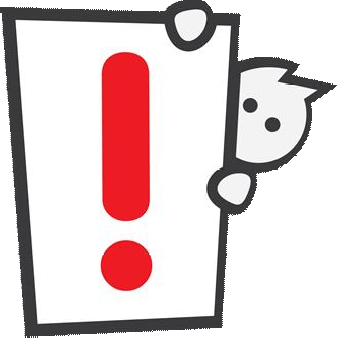 З юридичної точки зору створення підприємства - це затвердження та одержання передбачених законом документів: рішення власника (власників) про створення підприємства, статуту (якщо цього вимагає організаційна форма), документа про державну реєстрацію.Новостворюване підприємство може потребувати земельної ділянки, що пов’язано з підготовкою документів на землеволодіння або землекористування, визначених законодавством України. Дозвіл на користування земельною ділянкою, а також іншими природними ресурсами видається за рішенням місцевої ради за місцезнаходженням підприємства у порядку, встановленому Земельним кодексом України та іншими нормативно-правовими актами.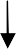 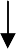 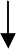 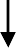 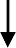 Після завершення етапу підготовки необхідних документів підприємство підлягає державній реєстрації. Порядок реєстрації підприємств в Україні визначений Законом України «Про державну реєстрацію юридичних осіб та фізичних осіб - підприємців» (2003 р.).Цим законом передбачено створення Єдиного державного реєстру юридичних осіб та фізичних осіб - підприємців (далі - Єдиного державного реєстру), який функціонує з 01.07.2004 р. Це автоматизована система збирання,накопичення, захисту, обліку та надання інформації про юридичних осіб та фізичних осіб - підприємців (ФОП). Веденням цього реєстру займаються уповноважені органи Державної реєстраційної служби України. У цих органах реєстрація юридичних осіб та ФОП відбувається за принципом  «єдиного вікна».Для реєстрації підприємства - юридичної особи до цих органів подаються:реєстраційна картка встановленого взірця, яка одночасно є заявою про державну реєстрацію підприємства та підтверджує волевиявлення особи щодо внесення відповідних даних до Єдиного державного реєстру;статут підприємства;рішення про створення підприємства (засновницький договір, протокол зборів засновників), крім випадків створення індивідуального приватного підприємства;квитанція про сплату реєстраційного збору.Якщо планується провадити бізнес без створення юридичної особи, тобто як ФОП, тоді до органів державної реєстрації подаються такі документи:реєстраційну картку встановленого взірця, яка водночас є заявою про державну реєстрацію підприємця - фізичної особи;копію довідки про присвоєння ідентифікаційного номера - фізичної особи- платника податків та інших платежів;квитанцію про сплату реєстраційного збору;документ, що посвідчує особу.Державний реєстратор як посадова особа, яка реалізує державну політику у сфері державної реєстрації юридичних осіб та ФОП, здійснює процедуру реєстрації підприємства та видає єдиний документ, який підтверджує цю реєстрацію та взяття підприємства на облік в органах державної статистики, доходів і зборів (податкової), Пенсійного фонду України - виписку з Єдиного державного реєстру.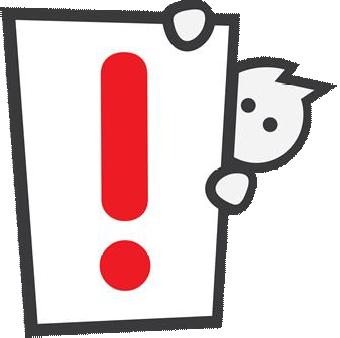 Виписка з Єдиного державного реєстру - це документ, який містить відомості про юридичну особу та її відокремлені підрозділи, або фізичну особу - підприємця і використовується для їх ідентифікації під час здійснення господарської діяльності та відкриття рахунку в банку.У ній зазначаються:назва об’єкта - юридичної особи;ідентифікаційний код юридичної особи;місцезнаходження юридичної особи;прізвище, ім’я, по-батькові осіб, які мають право вчиняти юридичні дії від імені юридичної особи;відомості з органів державної статистики, доходів і зборів (податкової), Пенсійного фонду України із датами взяття на облік, номерами запису та ідентифікаційними кодами відповідних органів;дата та номер запису в Єдиному державному реєстрі;дата видачі виписки.Завершальним етапом створення та реєстрації підприємства є відкриття розрахункового рахунку у банку за місцем знаходження новоствореного підприємства, отримання дозволу в органах внутрішніх справ на виготовлення печатки, кутового штампа, створення ескізу фірмового бланка, сам процес виготовлення цих атрибутів підприємства.Підприємства мають право створювати на території України та за її межами свої відокремлені підрозділи без прав юридичної особи: філії, представництва, відділення тощо з правом відкриття поточних та інших рахунків. Такі підрозділи функціонують на основі положень про них, які затверджуються підприємством. Відкриття зазначених підрозділів не потребує їх реєстрації, «материнське» підприємство лише повідомляє про це орган державної реєстрації шляхом внесення додаткової інформації до своєї реєстраційної картки.Аналогічно створюються дочірні підприємства. За законодавством України право створювати дочірні підприємства мають господарські товариства. Дочірні підприємства реєструються в порядку, встановленому для реєстрації підприємств.Припинення діяльності підприємства здійснюється шляхом його реорганізації (злиття, приєднання, поділу, перетворення) або ліквідації. Це може відбутись за рішенням власника (власників), уповноважених ним органів, засновників, а також в окремих випадках за рішенням суду. Процедура припинення діяльності підприємства визначена чинним законодавством України.Класифікація підприємствПідприємства як організаційні форми господарювання класифікуються за різними ознаками. Основи класифікації підприємств закладені у Господарському кодексі України (розділ ІІ).Мета і характер діяльності:комерційні, метою діяльності яких є одержання прибутку;некомерційні, які не ставлять собі за мету отримання грошових економічних результатів, наприклад, громадські організації, обслуговуючі кооперативи.Форма власності:приватні, які, в свою чергу, поділяються на індивідуальні, засновані на власності однієї особи і функціонують виключно завдяки праці власника без права найму робочої сили; сімейні, засновані на власності і праці  однієї сім’ї; приватні, засновані на власності однієї особи з правом найму робочої сили;колективні - засновані на власності колективу працівників підприємства, кооперативу, організації або об’єднання громадян; до них належать виробничі кооперативи, підприємства споживчої кооперації, підприємства громадських, релігійних організацій та ін.;комунальні - засновані на власності громади адміністративно-територіальної одиниці і утворюються уповноваженим органом місцевого самоврядування на базі відокремленої частини комунальної власності і входять до сфери його управління;державні - засновані на власності держави і утворюються компетентним органом державної влади на базі відокремленої частини державної власності і входять до сфери його управління; державні підприємства функціонують  у двох формах:державні комерційні підприємства, які діють на основі статуту, мають закріплене за ними майно, статутний капітал, утворюють цільові фонди за рахунок прибутку та зобов’язані приймати до виконання державні замовлення і державні завдання;казенні підприємства - утворюються за рішенням Кабінету Міністрів України у тих галузях, в яких законодавством дозволена господарська діяльність лише державним підприємствам; цим рішення обумовлюються характер і обсяг основної діяльності підприємства, орган управління підприємством, який затверджує статут підприємства, встановлює виробничі завдання; особливістю таких підприємств є переважаюче виробництво суспільно необхідної, але нерентабельної продукції;змішані, засновані на змішаній формі власності (на основі об’єднання майна різних форм власності).Спосіб утворення та формування статутного капіталу:унітарні, які створюються одним засновником, який виділяє необхідне майно, формує статутний капітал, не поділений на частки (паї), затверджує статут, розподіляє доходи, здійснює керівництво та ін.; унітарними можуть бути державні, комунальні, колективні та приватні підприємства;корпоративні, які утворюються двома або більше засновниками на основі об’єднання майна, їх спільного управління справами на основі корпоративних прав, участі засновників у розподілі доходів та ризиків підприємства; до корпоративних належать кооперативні підприємства, господарські товариства, а також приватні підприємства, засновані на власності двох або більше осіб.Розміри підприємств (за чисельністю працюючих та обсягом валового доходу від реалізації продукції за рік):малі (незалежно від форми власності), у яких середньооблікова чисельність працюючих за звітний рік не перевищує п’ятдесяти осіб, а обсяг валового доходу від реалізації продукції (робіт, послуг) за цей період не перевищує суми, еквівалентної п’ятистам тисячам євро за середньорічним курсом Національного банку щодо гривні; ця група підприємств є найбільш чисельною і найбільш динамічно розвивається;в сучасній економіці малі підприємства виконують важливі функції:оперативно реагують на коливання ринкової кон’юнктури;створюють сприятливі умови для конкуренції, послаблюють монополізм;створюють нові робочі місця;насичують ринок товарами і послугами відповідно до мінливих потреб;чутливі до інновацій;є основою формування середнього класу.великі, у яких середньооблікова чисельність працюючих за звітний рік перевищує тисячу осіб, а обсяг валового доходу від реалізації продукції (робіт, послуг) за рік перевищує суму, еквівалентну п’яти мільйонам  євро  за середньорічним курсом Національного банку щодо гривні;перевагами великих підприємств є:економія на масштабах виробництва;кращі технологічні та фінансові можливості для використання досягнень НТП та виробничих ресурсів;більші можливості у сфері обігу;кращі умови для безпосереднього поєднання науки і виробництва;стабільніші та стійкіші, ніж малі і середні підприємства;недоліки великих підприємств:потребують для свого створення значних капіталовкладень і затрат часу;негнучкі і неповороткі щодо швидкого оновлення продукції;вимагають	великої	чисельності	робочої	сили,	що	пов’язане	із виникненням	ряду соціальних проблем;мають громіздку і часто неефективну систему управління;несуть із собою загрозу монополізму.середні, які не належать до малих або великих; зосереджуються на виробництві невеликої, але стійкої номенклатури продукції; фактично займають той сегмент економіки, який не вигідний великим і не під силу малим підприємствам; такі підприємства забезпечують конкурентне середовище для великих підприємств, прагнуть зайняти свою нішу у певних ринкових сегментах.Форма господарювання:одноосібні приватні підприємства - власником є фізична особа або сім’я; отримує дохід (прибуток), несе весь тягар відповідальності за бізнес та ризики;перевагами такої форми підприємства є:простота заснування;порівняно незначні витрати на засновницько-реєстраційні операції;повна самостійність, оперативність і свобода підприємницьких дій;відносно низькі витрати на організацію виробництва;прибуток повністю належить власникові;недоліки:обмежені можливості для розширення капіталу;повна відповідальність за борги;відсутність спеціалізованого менеджменту;невизначеність терміну функціонування, оскільки підприємство юридично припиняє свою діяльність у разі смерті, позбавлення волі або психічного захворювання одноосібного власника;кооперативні підприємства - це добровільні об’єднання громадян з метою спільного ведення господарської діяльності та вирішенняекономічних, соціально-побутових та інших питань; можуть утворюватись у різних галузях - виробничі, житлові, споживчі кооперативи тощо;перевагами таких підприємств є:збільшення їх економічних можливостей щодо розширення бізнесу;диференціація виконуваних функцій окремими працівниками (виробничих, збутових, адміністративних);недоліки: протиріччя економічних та інших інтересів окремих членів кооперативу;орендні підприємства - створюються з метою здійснення підприємницької діяльності на основі оренди майна існуючого державного або комунального підприємства; орендарем є юридична особа, утворена членами трудового колективу підприємства або підрозділу, майно якого орендується;переваги:не вимагають значних коштів для придбання майна;мінімізовані ризики за техніко-економічне старіння основних фондів, їх несе орендодавець;недоліки: обмежується свобода підприємницької діяльності орендаря, який не є власником майна;	господарські товариства - створені юридичними та (або) фізичними особами шляхом об’єднання їх майна та участі в підприємницькій діяльності з метою одержання прибутку. Господарські товариства є юридичними особами і можуть здійснювати будь-яку підприємницьку діяльність, яка не суперечить законодавству.Діяльність господарських товариств регулюється Господарським кодексом України та Законом України «Про господарські товариства» (1991 р.).За ступенем участі партнерів - засновників у діяльності підприємства та відповідальності за її результати розрізняють:акціонерне товариство - господарське товариство, яке має статутний фонд, поділений на визначену кількість акцій однакової номінальної вартості, і несе відповідальність за зобов’язаннями тільки майном товариства, а акціонери несуть ризик збитків, пов’язаних з діяльністю товариства, в межах вартості належних їм акцій. Весь прибуток акціонерного товариства належить акціонерам і поділяється на дві частини: одна розподіляється серед акціонерів  у вигляді дивідендів, друга – це нерозподілений прибуток,  що використовується на реінвестування.Акціонерні товариства можуть бути відкритими або закритими.Акції відкритого акціонерного товариства можуть розповсюджуватись шляхом відкритої підписки та купівлі - продажу на біржах. Акціонери відкритого товариства можуть відчужувати належні їм акції без згоди інших акціонерів і товариств.Акції закритого акціонерного товариства розподіляються між засновниками або серед заздалегідь визначеного кола осіб. Вони не можуть розповсюджуватись шляхом підписки, купуватися або продаватися на біржі.товариство з обмеженою відповідальністю - господарське товариство, що має статутний капітал, поділений на частки, розмір яких визначається установчими документами; таке товариство несе відповідальність за своїми зобов’язаннями тільки своїм майном, а учасники товариства можуть понести збитки від його діяльності тільки в межах своїх вкладів;товариство з додатковою відповідальністю є господарським товариством, статутний капітал якого поділений на частки, розмір яких визначається установчими документами; воно несе відповідальність за своїми зобов’язаннями власним майном, а в разі його недостатності учасники товариства несуть солідарну відповідальність у розмірах, кратних до вкладу кожного із них;повне товариство – це господарське товариство, всі учасники якого відповідно до укладеного між ними договору здійснюють підприємницьку діяльність від імені товариства  і несуть додаткову солідарну відповідальність за зобов’язаннями товариства усім своїм майном;командитним товариством є господарське товариство, в якому один або декілька учасників здійснюють від імені товариства  підприємницьку  діяльність і несуть за його зобов’язаннями додаткову солідарну відповідальність усім своїм майном (повні учасники), а інші учасники беруть участь в діяльності товариства лише своїми вкладами.Учасниками повного або командитного товариства можуть бути лише особи, зареєстровані як суб’єкти підприємництва.Перевагами господарських товариств є:більш широкі можливості для розширення виробництва;збільшення фінансової незалежності та дієздатності шляхом злиття капіталів партнерів;можливість залучення до управління професійних менеджерів;для акціонерних товариств - реальна можливість залучення необхідних інвестицій через ринок цінних паперів, акціонери не можуть  зазнати більших втрат, ніж ними було вкладено в акції.Недоліками господарських товариств є:виникають протиріччя між інтересами партнерів, що спричиняє малоефективну діяльність, а колективний менеджмент - негнучке управління;для акціонерних товариств - є розбіжності між функціями власності та контролю, виникають суперечності між акціонерами та менеджерами, має місце подвійне оподаткування (спочатку прибутку акціонерного товариства, а потім дивідендів акціонерів).Установчими документами акціонерного товариства, товариства з обмеженою відповідальністю і товариства з додатковою відповідальністю є статут, а повного товариства і командитного товариства – засновницький договір.Для акціонерних товариств Законом України «Про господарські товариства» передбачені обов’язкові вимоги до змісту їх установчих документів, а саме:вид товариства;предмет і мета діяльності;склад засновників і учасників (членів);повна назва і місцезнаходження;розмір і порядок формування статутного капіталу товариства;порядок розподілу доходів та збитків;склад і компетенції органів управління;порядок прийняття рішень щодо внесення змін у документи про заснування, а також про ліквідацію або реорганізацію товариства.Статут акціонерного товариства повинен містити відомості про види акцій, що випускаються, їх  номінальну  вартість,  співвідношення  акцій  різних видів, кількість акцій, що купуються засновниками, наслідки невиконання зобов’язань по викупу акцій.В установчих документах товариства з обмеженою відповідальністю, крім відомостей, які є однаковими для обох видів товариств, слід подати інформацію про розмір частки кожного з учасників, про розмір, склад та порядок вкладення ними (учасниками) внесків.У документах обох видів товариств відображається порядок участі акціонерів в управлінні, внесення додаткових коштів, розподіл прибутку, величина резервного фонду.Поряд з наведеною вище класифікацією підприємств, вони можуть поділятись за іншими класифікаційними ознаки, наприклад, національна належність капіталу (національні, підприємства з іноземними інвестиціями, іноземні), галузево-функціональні види (промислові, торгівельні, сільськогосподарські, транспортні, лізингові тощо), тип виробництва (одиничне, серійне, масове) та ін.Гонитва за прибутком - єдиний спосіб, за допомогою якого люди можуть задовольняти потреби тих, кого вони зовсім не знають.Фрідріх ХаєкФорми об’єднання підприємств, їх характеристикаПідприємницькі структури мають право на добровільних засадах об’єднувати свою інноваційну, виробничу, маркетингову, постачальницько- збутову, фінансову та соціальну діяльність.Об’єднання підприємств утворюються на невизначений строк або як тимчасові об’єднання.Залежно від порядку заснування об’єднання підприємств можуть утворюватись як господарські об’єднання, або як державні (комунальні) господарські об’єднання. Господарські об’єднання є добровільними, а державні (комунальні) - інституційними.Господарське об’єднання – це об’єднання підприємств, утворене за ініціативою підприємств, незалежно від їх виду, які на добровільних засадах об’єднали свою господарську діяльність. Господарські об’єднання діють на основі установчого договору та (або) статуту, які затверджуються їх засновниками.Державне (комунальне) господарське об’єднання – це об’єднання підприємств, утворене державними (комунальними) підприємствами за рішеннями Кабінету Міністрів України, міністерств або органів місцевого самоврядування. Таке підприємство діє на основі рішення про його  утворення  і статуту, який затверджується органом, що прийняв рішення про утворення об’єднання.Для об’єднань підприємств характерною є особлива система відносин власності і взаємних зобов’язань. Підприємства - учасники об’єднання зберігають статус юридичної особи та свій суверенітет у господарській діяльності. Вони, як правило, не відповідають за зобов’язаннями об’єднання, а останнє не відповідає за зобов’язаннями підприємств - учасників.Підприємства - учасники господарського об’єднання мають право одержувати частину прибутку від комерційної діяльності  об’єднання відповідно до його статуту, вийти зі складу об’єднання, а також бути членом інших об’єднань підприємств.Об’єднання підприємств виконує лише ті функції і має лише ті повноваження, які делеговані йому добровільно підприємствами - учасниками.Вищим органом управління господарським об’єднанням є загальні збори учасників, а управління його поточною діяльністю здійснює колегіальний чи одноособовий виконавчий орган відповідно до статуту.Господарські об’єднання мають право утворювати за рішенням їх вищого органу управління філії, представництва, а також бути засновником господарських товариств.Припинення діяльності об’єднання підприємств відбувається в результаті його реорганізації в інше об'єднання або ліквідації за рішенням підприємств - учасників.Організаційно-правовими формами об’єднання підприємств є:Асоціація - найпростіша форма договірного об’єднання підприємств, створена з метою постійної координації їх господарської діяльності. Такі підприємства об’єднуються шляхом централізації однієї або кількох функцій (виробничих, управлінських, організації спільних виробництв тощо).Асоціація утворюється на основі об’єднання підприємствами фінансових та матеріальних ресурсів для задоволення своїх господарських потреб. У статуті асоціації повинно бути зазначено, що вона є господарською асоціацією. Асоціація не має права втручатись у господарську діяльність підприємств - учасників, а тільки може представляти їх інтереси у відносинах з органами влади, іншими підприємствами та організаціями.Корпорація - договірне об’єднання, створене на основі поєднання виробничих, наукових та комерційних інтересів підприємств з делегуванням ними окремих повноважень органу управління корпорацією; цей орган використовує ці повноваження для централізованого регулювання діяльності кожного з учасників.Особливостями корпорації є:збереження фінансової та юридичної незалежності підприємств, які об’єдналися у корпорацію;делегування учасниками корпорації її органам управління частини повноважень щодо централізованого виконанням певних функцій в інтересах кожного учасника;кооперування у виробництві товарів, координація основної господарської діяльності учасників корпорації та ін.Консорціум – тимчасове статутне об’єднання підприємств (найчастіше промислового і банківського капіталу) для досягнення його учасниками спільної підприємницької ідеї, господарської мети. Такою метою можуть бути масштабний будівельний проект, реалізація цільової програми, науково-технічного проекту та ін.Консорціум використовує кошти, наділені його учасниками, а також централізовані ресурси, виділені для реалізації проекту або програми. Після досягнення поставленої мети консорціум припиняє свою діяльність.Концерн - це статутне об’єднання підприємств, організацій на основі фінансової залежності від одного або групи учасників з централізацією функцій виробничого і науково-технічного розвитку, інвестиційної, фінансової, зовнішньоекономічної та іншої діяльності.Найчастіше при утворенні концернів використовується принцип диверсифікації виробництва. Учасники концерну втрачають свою самостійність та наділяють об’єднання частиною своїх повноважень, у тому числі правом представляти їх інтереси у відносинах з органами влади, іншими господарськими суб’єктами.Учасники концерну не можуть бути одночасно учасниками іншого концерну. В сучасних умовах значно розширюється мережа міжнародних концернів.Холдингова компанія – суб’єкт господарювання,  який  володіє контрольним пакетом акцій дочірніх підприємств, які є учасниками асоційованого підприємства (господарської організації).Асоційовані підприємства – це група суб’єктів господарювання - юридичних осіб, пов’язаних між собою відносинами економічної та організаційної залежності у формі участі у статутному капіталі. Між холдинговою компанією та її дочірніми підприємствами встановлюються відносини контролю та підпорядкування.Промислово-фінансова група (ПФГ) – об’єднання, яке створюється за рішенням Кабінету Міністрів України на певний строк з метою реалізації конкретної державної програми розвитку пріоритетних галузей виробництва, структурної перебудови економіки, активізаціїінвестиційно-інноваційних процесів, підвищення ефективності діяльності підприємств, їх конкурентоспроможності на внутрішньому і зовнішньому ринках.До складу ПФГ можуть входити промислові та інші підприємства, наукові, проектні та інші установи і організації різних форм власності, серед яких виділяється головне підприємство, що має виключне право діяти від імені ПФГ. При цьому головним підприємством не може бути банк, фінансово-кредитна установа.Підставою для створення ПФГ є генеральна угода про спільну діяльність. Промислово-фінансова група не є юридичною особою і не підлягає державній реєстрації як суб’єкт господарювання, її діяльність визначається відповідним законодавством.Перевагами ПФГ є можливість здійснення контролю за циклами виробництва та розподілу продукції з одного центру, змога конкурувати на ринках з найпотужнішими світовими компаніями.Недоліком є можливість і велика спокуса утворювати монополії на ринку, а це вимагає застосування до ПФГ  антимонопольного регулювання з боку держави.Крім охарактеризованих до об’єднань підприємств належать синдикати, картелі, трести, але вони не мають масштабного розповсюдження в умовах вітчизняної економіки, тому їх особливості та специфіку функціонування можна дослідити самостійно.Таким чином, об’єднання підприємств дозволяють більш ефективно вирішувати виробничі, соціальні та інші завдання, які постають перед окремими підприємствами, дозволяють більш раціонально використовувати наявні ресурси, розширювати можливості їхньої господарської діяльності.